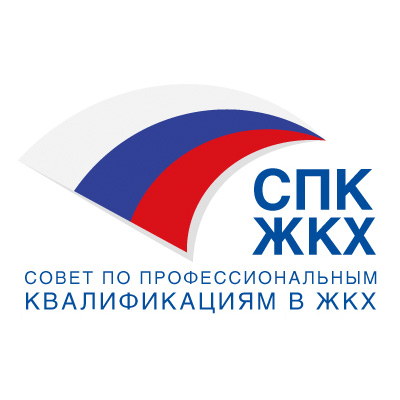 ПРИМЕР ОЦЕНОЧНОГО СРЕДСТВАдля оценки квалификацииОператор по утилизации обезвреживания медицинских и 
биологических отходов (4КУ)__________________________________________________________________(наименование квалификации)Москва 2018 гСостав примера оценочного средства1. Наименование квалификации и уровень квалификации:	- 3 -2. Номер квалификации:	- 3 -3. Профессиональный стандарт или квалификационные требования,  установленные федеральными законами и иными нормативными  правовыми актами Российской Федерации (далее - требования к квалификации):	- 3 -4. Вид профессиональной деятельности:	- 3 -5. Спецификация заданий для теоретического этапа профессионального экзамена	- 3 -6. Спецификация заданий для практического этапа профессионального экзамена	- 6 -9. Требования безопасности к проведению оценочных мероприятий (при необходимости):	- 8 -10. Задания для теоретического этапа профессионального экзамена:	- 9-11. Критерии оценки (ключи к заданиям), правила обработки результатов теоретического этапа профессионального экзамена и принятия решения о допуске (отказе в допуске) к практическому этапу профессионального экзамена:	- 21 -12. Задания для практического этапа профессионального экзамена:	- 23 -13.  Правила  обработки  результатов  профессионального экзамена и принятия решения о соответствии квалификации соискателя требованиям к  квалификации:	- 24 -14.  Перечень  нормативных  правовых  и иных документов, использованных при подготовке комплекта оценочных средств (при наличии):	- 24 -1. Наименование квалификации и уровень квалификации: Оператор по утилизации обезвреживания медицинских и биологических отходов (4 уровень квалификации)________________________________________________________________________________________________(указываются в соответствии с профессиональным стандартом или квалификационными требованиями, установленными федеральными законами и иными нормативными правовыми актами Российской 
Федерации)2. Номер квалификации: 26.007.02 (номер квалификации в реестре сведений о проведении независимой оценки квалификации)3. Профессиональный стандарт или квалификационные требования, 
установленные федеральными законами и иными нормативными 
правовыми актами Российской Федерации (далее - требования к квалификации): Оператор оборудования для утилизации и обезвреживания медицинских и биологических отходов________________________________________________________________________________________________(наименование и код профессионального стандарта либо наименование и реквизиты документов, 
устанавливающих квалификационные требования)4. Вид профессиональной деятельности: Обеспечение экологически и санитарно-эпидемиологически безопасного обращения с отходами производства и потребления (26.007)________________________________________________________________________________________________(по реестру профессиональных стандартов)5. Спецификация заданий для теоретического этапа профессионального экзаменаОбщая информация по структуре заданий для теоретического этапа профессионального экзамена:количество заданий с выбором ответа: 40;количество заданий с открытым ответом: -количество заданий на установление соответствия: 2;количество заданий на установление последовательности: -;время выполнения заданий для теоретического этапа экзамена: 120 минут.6. Спецификация заданий для практического этапа профессионального экзамена7. Материально-техническое обеспечение оценочных мероприятий:а) Аудитория (учебный класс), письменный стол, стул, бумага формата А4, шариковая ручка синего цвета, простой карандаш, ластик, линейка, калькулятор._________________________________________________________________________________________________________ (помещение, инвентарь, компьютерная техника и оргтехника, программное обеспечение, канцелярские 
принадлежности и другие)б) материально-технические ресурсы для обеспечения практического этапапрофессионального экзамена: ‒ _______________________________________________________________________________________________(оборудование, инструмент, оснастка, материалы, средства индивидуальной защиты, экзаменационные 
образцы и другие)8. Кадровое обеспечение оценочных мероприятий: 1. Среднее профессиональное образование2. Опыт работы не менее 3 лет в должности и (или) выполнения работ (услуг) по виду профессиональной деятельности, содержащему оцениваемую квалификацию, но не ниже уровня оцениваемой квалификации. 3. Подтверждение прохождение обучения по ДПП, обеспечивающим освоение: а) знаний: НПА в области независимой оценки квалификации и особенности их применения при проведении профессионального экзамена; нормативные правовые акты, регулирующие вид профессиональной деятельности и проверяемую квалификацию; методы оценки квалификации, определенные утвержденным 
СПК ЖКХ оценочным средством (оценочными средствами); требования и порядок проведения теоретической и практической части профессионального экзамена и документирования результатов оценки;порядок работы с персональными данными и информацией ограниченного использования (доступа); б) умений: применять оценочные средства; анализировать полученную при проведении профессионального экзамена информацию, проводить экспертизу документов и материалов; проводить осмотр и экспертизу объектов, используемых при проведении профессионального экзамена; проводить наблюдение за ходом профессионального экзамена; принимать экспертные решения по оценке квалификации на основе критериев оценки, содержащихся в оценочных средствах; формулировать, обосновывать и документировать результаты профессионального экзамена; использовать информационно-коммуникационные технологии и программно-технические средства, необходимые для подготовки и оформления экспертной документации; 4. Подтверждение квалификации эксперта со стороны СПК ЖКХ по профессиональным квалификациям ‒ не менее 3-х человек 5. Отсутствие ситуации конфликта интереса в отношении конкретных соискателей_______________________________________________________________________________________________ (требования к квалификации и опыту работы, особые требования к членам экспертной комиссии)9. Требования безопасности к проведению оценочных мероприятий (при необходимости): _______________________________________________________________________________________________ (проведение обязательного инструктажа на рабочем месте и другие)10. Задания для теоретического этапа профессионального экзамена: 1. Предприятием осуществляется сжигание медицинских отходов, при этом образуется зола. К какому классу опасности относится этот отход (зола)? Выберите правильный ответa) Зола относится к III классу опасностиb) Зола относится к V классу опасностиc) Зола относится к IV классу опасности2. Предприятием осуществляется сжигание медицинских отходов. Какие документы должны оформляться на участке обезвреживания медицинских отходов классов Б и В термическим способом? Выберите правильный ответa) Документы, подтверждающие вывоз и обеззараживание опасных материаловb) Паспорт опасного отходаc) Технологический журнал участка по обращению с отходами, который является основным учетным и отчетным документом данного участка3. Для утилизации поступили медицинские отходы генотоксических препаратов и материалы, загрязненные кровью. Допустимо ли смешение этих отходов в общей емкости? Выберите правильный ответа) Смешение отходов в общей емкости допустимо в контейнерах, установленных на открытых площадкахb) Смешение отходов в общей емкости недопустимо, ни при каких условияхc) Смешение отходов в общей емкости допустимо в амбулаторно-поликлинических медицинских организациях4. Предприятием осуществляется сбор, временное хранение и транспортирование медицинских отходов. Какие операции НЕ относятся к системе их обращения? Выберите правильный ответa) К системе обращения с медицинскими отходами НЕ относятся операции обеззараживания и сбора отходов внутри организаций, осуществляющих медицинскую деятельностьb) К системе обращения с медицинскими отходами НЕ относятся операции обеззараживания и сбора отходов внутри организаций, осуществляющих фармацевтическую деятельностьc) К системе обращения с медицинскими отходами НЕ относятся операции по дезинфекции многоразовых емкостей для сбора отходов5. На участке обращения с медицинскими отходами классов Б и В предусмотрено искусственное освещение. Каким должен быть его уровень в производственных помещениях? Выберите правильный ответа) В производственных помещениях уровень искусственной освещенности должен быть не менее 200 лк.b) В производственных помещениях уровень искусственной освещенности должен быть не менее 250 лк.c) В производственных помещениях уровень искусственной освещенности должен быть не менее 300 лк.6. На участке обращения с медицинскими отходами поддерживается определенная температура. Какой она должна быть в производственных помещениях? Выберите правильный ответа) Температура воздуха в производственных помещениях должна быть в пределах 10  25 °Cb) Температура воздуха в производственных помещениях должна быть в пределах 15  20 °Cc) Температура воздуха в производственных помещениях должна быть в пределах 18  25 °C7. В медицинском учреждении осуществляется обращение медицинских отходов класса Б и В. Какие должностные лица несут за них ответственность? Выберите правильный ответа) Ответственность за обращение медицинских отходов несет врач-эпидемиолог b) Ответственность за обращение медицинских отходов несет руководитель медицинского учрежденияc) Ответственность за обращение медицинских отходов несет медицинская сестра8. В медицинском учреждении осуществляется обращение медицинских отходов класса А и Г. Какие должностные лица несут за них ответственность? Выберите правильный ответа) Ответственность за обращение медицинских отходов несет главная сестраb) Ответственность за обращение медицинских отходов несет руководитель медицинского учрежденияc) Ответственность за обращение медицинских отходов несет заместитель главного врача по АХЧ 9. В медицинском учреждении образуются медицинских отходы класса Б и В. Каким образом осуществляться термическое уничтожение этих отходов? Выберите правильный ответa) Термическое уничтожение отходов осуществляется централизовано за пределами территории организацииb) Термическое уничтожение отходов осуществляется децентрализовано в пределах территории организацииc) Термическое уничтожение отходов осуществляется и централизовано и децентрализовано 10. В медицинском учреждении образуются медицинских отходы класса Б. Каким образом осуществляться обеззараживание/обезвреживание этих отходов? Выберите правильный ответa) Обеззараживание/обезвреживание отходов осуществляется централизовано за пределами территории организацииb) Обеззараживание/обезвреживание отходов осуществляется децентрализовано в пределах территории организацииc) Обеззараживание/обезвреживание отходов осуществляется и централизовано и децентрализовано11. В организации образуются медицинские и биологические отходы классов А, Б, В, Г, Д. Подпадают ли они под сферу регулирования закона 
№ 89-ФЗ «Об отходах производства и потребления»? Выберите правильный ответВышеназванные отходы под сферу регулирования закона подпадают только после их обезвреживания с целью захоронения на полигоне Все вышеназванные отходы подпадают под сферу регулирования закона Вышеназванные отходы не попадают под действие закона 12. В медицинской организации осуществляется набор персонала. Какие требования предъявляются к нему при приеме на работу, а затем и ежегодно по правилам безопасного обращения с отходами? Выберите правильный ответа) При приеме на работу, а затем и ежегодно персонал проходит повышение квалификации в области обращения с медицинскими отходамиb) При приеме на работу, а затем и ежегодно персонал проходит обязательный инструктаж по правилам безопасного обращения с отходамиc) При приеме на работу, а затем и ежегодно персонал проходит аттестацию по профессиональной компетенции в сфере обращения с медицинским отходами13. Установите правильное соответствие ключевых терминов в области обращения с опасными отходами и их подходящих определений. Соотнесите термины (колонка А) с их подходящим определением (колонка Б). Каждый элемент из колонки Б может быть использован один раз, несколько раз или не использован вообще.  14. Оборудование, установленное на вашем рабочем месте, оказывает воздействие инфракрасным излучением. Какие эксплуатационные требования установлены для пультов управления, кабин и других рабочих мест машинистов и операторов такого оборудования? Выберите правильный ответНа оборудование, оказывающим воздействие инфракрасным излучением, должны быть установлены отражающие экраны или ограждения у из светопрозрачных отражательных материаловНа оборудование, оказывающим воздействие инфракрасным излучением, должны быть установлены системы кондиционированияНа оборудование, оказывающим воздействие инфракрасным излучением, должны быть установлены индивидуальные системы приточной вентиляции и специальные экраны.15. Имеется комплекс для термического обезвреживания отходов. Кто допускается к его эксплуатации? Выберите правильный ответК эксплуатации оборудования допускаются лица не моложе 18 лет, прошедшие медицинский осмотр и не имеющие противопоказаний по работе на нем, прошедшие вводный и первичный на рабочем месте, инструктажи по охране трудаК эксплуатации оборудования допускаются лица прошедшие обучение безопасным методом и приемам ведения работ, стажировку на рабочем месте и проверку знаний требований охраны трудаК эксплуатации оборудования допускаются лица изучившие руководство по его эксплуатации, знать правила технического обслуживания и четко понимать технологический процессК эксплуатации оборудования допускаются лица не моложе 18 лет, прошедшие медицинский осмотр, вводный и первичный на рабочем месте инструктажи по охране труда, обучение безопасным методам и приемам ведения работ, изучение «руководства» по его эксплуатации, стажировку на рабочем месте и проверку знаний требований охраны труда, знающие правила технического обслуживания и четко понимающие технологический процесс16. Установите правильное соответствие основных параметров контроля элементов технологического оборудования при эксплуатации и их подходящих определений. Соотнесите термины (колонка А) с их подходящим определением (колонка Б). Каждый элемент из колонки Б может быть использован один раз, несколько раз или не использован вообще.  17. Установить последовательность этапов работ по подготовке к пуску линии подачи топлива на комплексе для термического обезвреживания отходов (КТО-100.К40). Запишите ответ в виде таблицы ниже 1. Заполнить топливную систему: открыть вручную арматуру, из переносной тары через наполнительную воронку постепенно заливать такое же топливо, как и в емкость, до прекращения ухода топлива из воронки в систему, закрыть.2. Отключить розжиг и включить топливный насос горелки, выждать 10-15 секунд.3. Проверить уровень топлива в емкости, при необходимости закачать топливо в емкость.4. Остановить насос горелки.5.  Проверить работу арматуры пробным открытием и закрытием.6. Проверить визуальным осмотром исправность системы; отсутствие разрывов, протечек; комплектность; чистоту фильтрующих элементов фильтров; устранить выявленные неисправности.18. К какому классу относятся медицинские отходы, не имеющие контакта с биологическими жидкостями пациентов, инфекционными больными?а) класс А;b) класс Б;c) класс В;d) класс Г;e) класс Д19. К какому классу относятся медицинские отходы материалы, которых контактировали с больными инфекционными болезнями, которые могут привести к возникновению чрезвычайных ситуаций в области санитарно-эпидемиологического благополучия населения и требуют проведения мероприятий по санитарной охране территории?а) класс А;b) класс Б;c) класс В;d) класс Г;e) класс Д20. К какому классу относятся медицинские отходы лабораторий, фармацевтических и иммунобиологических производств, работающих с микроорганизмами 1-2 групп патогенности?а) класс А;b) класс Б;c) класс В;d) класс Г;e) класс Д21. К какому классу относятся ртутьсодержащие предметы, приборы и оборудование. Отходы сырья и продукции фармацевтических производств. Отходы от эксплуатации оборудования, транспорта, систем освещения и другие?а) класс А;b) класс Б;c) класс В;d) класс Г;e) класс Д22. К какому классу относятся отходы любого агрегатного состояния, в которых содержание радионуклидов превышает допустимые уровни, установленные нормами радиационной безопасности?а) класс А;b) класс Б;c) класс В;d) класс Г;e) класс Д23. К какому классу относятся отходы из микробиологических, клинико-диагностических лабораторий, фармацевтических, иммунобиологических производств, работающих с микроорганизмами 3-4 групп патогенности. Биологические отходы вивариев?а) класс А;b) класс Б;c) класс В;d) класс Г;e) класс Д24. Что должен проходить персонал при приеме на работу, а затем и ежегодно? а) повышение квалификации в области обращения с медицинскими отходами;b) персонал проходит обязательный инструктаж по правилам безопасного обращения с отходами;c) Аттестацию по профессиональной компетенции в сфере обращения с медицинским отходами.d) все выше перечисленное.25. Какие требования установлены нормативными документами для производственных источников тепла:а. Все производственные источники тепла должны быть оборудованы устройствами, предотвращающими или резко ограничивающими выделение конвекционного и лучистого тепла в рабочее помещениев. Дверцы и заслонки рабочих проемов нагревательного оборудования должны снабжаться теплоизолирующими устройствамис. Все производственное оборудование должно иметь специальные предупреждающие  знаки.26. Какие требования установлены нормативными документами для пультов управления, кабин и других рабочих мест машинистов, операторов, на которых воздействует инфракрасное излучение:а. Должны быть оборудованы отражающими экранами или ограждены устройствами из светопрозрачных отражательных материалов.в. Должны быть оборудованы системами кондиционирования.с. Должны быть оборудованы индивидуальными системами приточной вентиляции и специальными экранами.27. Какие требования установлены нормативными документами по межремонтному обслуживанию оборудованияа. Межремонтное обслуживание оборудования осуществляется обслуживающим персоналом и дежурными слесарями и электромонтерамив. Межремонтное обслуживание оборудования осуществляется обслуживающим персоналомс. Межремонтное обслуживание оборудования осуществляется дежурными слесарями и электромонтерами28. Какие требования установлены нормативными документами при передаче оборудования по смене а. Все обнаруженные дефекты работы оборудования должны фиксироваться в вахтовом журнале для устранения обслуживающим персоналом или ремонтной службойв. Все обнаруженные дефекты работы оборудования должны быть устранены до передачи по смене с. О всех обнаруженных дефектах работы оборудования необходимо сообщать должностному лицу отвечающему за техническое состояние оборудования29.Какие требования установлены нормативными документами по процедуре ремонта оборудования и проведения профилактики:а. Сделать запись в журнале технического состояния оборудования. Лица, проводившие ремонт и профилактику обязаны в журнале сделать запись разрешающую работать.в. Лица проводившие ремонт и профилактику должны сделать запись в журнале технического состояния оборудования о выполненных работахс. Должностные лица ответственные за техническое состояние оборудования должны дать разрешение на дальнейшую эксплуатацию оборудования. 30. В каких случаях наступает аварийный режим при эксплуатации комплекса для термического обезвреживания отходов (КТО-100.К40):а. При обесточивании комплекса, падении разрежения в инсинераторе, повышении температуры отходящих газов после дымососа.в. При обесточивании комплекса.с. При падении разрежения в камере сжигания.31. Какие требования установлены нормативными документами по процедуре допуска лиц (работников) к эксплуатации комплекса для термического обезвреживания отходов (КТО-100.К40):а. Лица не моложе 18 лет, прошедшие медицинский осмотр и не имеющие противопоказаний к работе по данной профессии (специальности), прошедшие вводный и первичный на рабочем месте инструктажи по охране труда.в. Лица прошедшие обучение безопасным методом и приемам ведения работ, стажировку на рабочем месте и проверку знаний требований охраны трудас. Лица, допущенные к эксплуатации комплекса должны изучить «Руководство» по его эксплуатации, знать правила технического обслуживания и четко понимать технологический процесс.д. Лица, не моложе 18 лет, прошедшие медицинский осмотр, вводный и первичный на рабочем месте инструктажи по охране труда, обучение безопасным методам и приемам ведения работ, изучение «руководства» по его эксплуатации, стажировку на рабочем месте и проверку знаний требований охраны труда, знающие правила технического обслуживания и четко понимающие технологический процесс.32. Перед отправкой на утилизацию и обезвреживание медицинские отходы класса «В» могут временно храниться в специальных  (внутрикорпусных) помещениях. Какие требования по нормативам  установлены для этих помещений? а. помещения должны быть  оборудованы системой автоматического пожаротушения;в. помещения должны оборудоваться умывальником, поливочным краном, стоком воды, бактерицидным облучателем, вентиляцией;с. помещения должны оборудоваться автономной системой приточно-вытяжной вентиляции.33. Технология сбора медицинских отходов в медицинском учреждении предусматривает сбор медицинских отходов  в контейнерах. Какие  нормативные требования установлены  для корпусных контейнеров, используемых для медицинских отходов?  а. контейнеры должны обладать герметичными плотно закрывающимися крышками, конструкция контейнеров должна быть полностью герметична и влагонепроницаема;  конструкция не должна допускать возможность контакта посторонних лиц с их содержимым и быть недоступна животным; в. конструкция контейнеров должна предусматривать специальные устройства для их перемещения, подъема и опорожнения;с.  конструкция контейнеров должна предусматривать специальный карман для хранения сопроводительных документов.34. Какие действия не допускается производить при обращении с медицинскими отходами? а. устанавливать одноразовые и многоразовые емкости около электронагревательных приборов:  утрамбовывать любые отходы руками;  осуществлять сбор отходов без перчаток; в. устанавливать одноразовые и многоразовые емкости различных классов отходов рядом;с. осуществлять сбор отходов в многоразовые емкости, не имеющие специальных надписей.35. Помещения для приема и временного хранения медицинских отходов должны быть оснащены специальным оборудованием. Каким? а. помещения оснащаются весами;в. помещения оснащаются холодильным оборудованием;с. помещения оснащаются приточно-вытяжной вентиляцией с механическим побуждением.36. Какие требования установлены нормативными документами для помещений, где производится обезвреживание? а. предусматриваются раковины для мытья рук; предусматривается  автономная приточно-вытяжная вентиляция с механическим побуждением;в. предусматриваются установки с бактерицидным излучением; с. предусматривается гидропульт для мытья контейнеров.37. Сбор, утилизация и обезвреживание медицинских отходов должны производиться  в специальной  одежде и средствах индивидуальной защиты (халаты/комбинезоны, перчатки, маски/респираторы/защитные щитки, специальная обувь).  Какие нормативные требования предъявляются к использованию этих средств?  а.  персонал не должен выходить за пределы рабочего помещения в спецодежде и сменной обуви;  личную одежду и спецодежду необходимо хранить в разных шкафах; запрещается стирка спецодежды на дому;в .средства  индивидуальной защиты (маски, респираторы) после смены необходимо сдавать в специальные емкости;с. защитные щитки после смены необходимо обеззараживать.38. В процессе эксплуатации оборудования осуществляется  его техническое обслуживание. Какие основные мероприятия должны выполняться при техническом обслуживании оборудования? а. уход и  надзор за работой оборудования;в. планирование текущего ремонта;с. планирование капитального ремонта.39. Работники при работе с отходами обеспечиваются специальной одеждой, специальной обувью и другими средствами индивидуальной защиты.  Для их выдачи  установлены нормы выдачи. В каком документе устанавливаются эти нормы? а. типовые отраслевые нормы и  санитарные нормы  и правила;в.  инструкция по технике безопасности;с. инструкция по эксплуатации40.  При эксплуатации оборудования, применяемого для обезвреживания медицинских отходов, возникает необходимость проводить текущий ремонт оборудования. Какие виды работ необходимо производить при текущем ремонте оборудования? а. работы по замене  и/или восстановлению отдельных  частей оборудования;в. работы по замене или восстановлению частей оборудования, включая базовые;с. работы по замене или восстановлению составных частей оборудования ограниченной номенклатуры.11. Критерии оценки (ключи к заданиям), правила обработки результатов теоретического этапа профессионального экзамена и принятия решения о допуске (отказе в допуске) к практическому этапу профессионального экзамена: Вариант соискателя формируется из случайно подбираемых заданий в соответствии со спецификацией. Всего 40 заданий. Вариант соискателя содержит  40 заданий. Баллы, полученные за выполненное задание, суммируются. Максимальное количество баллов – 40. Решение о допуске к практическому этапу экзамена принимается при 
условии достижения набранной суммы баллов 35 и более.12. Задания для практического этапа профессионального экзамена:ЗАДАНИЕ НА ВЫПОЛНЕНИЕ ТРУДОВЫХ ФУНКЦИЙ, ТРУДОВЫХ 
ДЕЙСТВИЙ В РЕАЛЬНЫХ ИЛИ МОДЕЛЬНЫХ УСЛОВИЯХТиповое задание № 1. На предприятие по термическому обезвреживанию медицинских и биологических отходов методом термического сжигания в инсинераторе в рабочую смену поступает 8, 9 тонн отходов. Рассчитайте массу зольного остатка, образовавшегося после термического обезвреживания методом сжигания в инсинераторе. Зольность на сухое состояние составила 21,3%, при массовой доле влаги в аналитической пробе 15%.Ключ к заданиюПо результатам анализа, проведенного в соответствии с 
ГОСТ 33511-2015, зольность на сухое состояние рассчитана по формуле:  Условия выполнения задания1. Место (время) выполнения задания: учебный центр ЦОК 2. Максимальное время выполнения задания: 30 мин.Положительное решение о соответствии квалификации соискателя положениям профессионального стандарта в части трудовых функций «А/05.4 Контроль состава и свойств зольных остатков и шлаков» принимается при соответствии выполненного практического задания одновременно всем критериям оценки. 13.  Правила  обработки  результатов  профессионального экзамена и принятия решения о соответствии квалификации соискателя требованиям к  квалификации: Положительное решение о соответствии квалификации соискателя требованиям к квалификации по квалификации Оператор по утилизации обезвреживания медицинских и биологических отходов (4 уровень квалификации)_____________________________________________________________________________________________(наименование квалификации)принимается при получении соискателем по совокупности положительных результатов теоретического и практического этапов экзамена_____________________________________________________________________________________________ (указывается, при каких результатах выполнения задания профессиональный экзамен считается пройденным положительно)14.  Перечень  нормативных  правовых  и иных документов, использованных при подготовке комплекта оценочных средств (при наличии): 1. Федеральный закон «Об отходах производства и потребления» от 24.06.1998 № 89-ФЗ.2. ПНД Ф 16.3.55-08 Количественный химический анализ почв. Твердые бытовые отходы. Определение морфологического состава гравиметрическим методом.3. Санитарно-эпидемиологические правила и нормативы 
СанПиН 2.1.7.1322-03 «Гигиенические требования к размещению и обезвреживанию отходов производства и потребления» (утв. Главным государственным санитарным врачом РФ 30 апреля 2003 г.);4. Критерии отнесения отходов к I-V классам опасности по степени негативного воздействия на окружающую среду, утвержденными приказом МПР России от 04.12.2014 г. № 5365. СанПиН 2.1.2790-10 «Санитарно-эпидемиологические требования к обращению с медицинскими отходами»6. СП 2.1.71986-03 «Санитарные правила по определению класса опасности токсичных отходов производства и потребления»7. ПНДФ 16.3.55-08 ФР.1.28.2015.19223  Методика определения морфологического состава твердых отходов производства и потребления гравиметрическим методом8. Межгосударственный стандарт ГОСТ 18322-2016 «Система технического обслуживания и ремонта техники. Термины и определения»9. ГОСТ 18322-76 Система технического обслуживания и ремонта техники10. ГОСТ 2.610-2006 «Единая система конструкторской документации (ЕСКД). Правила выполнения эксплуатационных документов».11. ГОСТ 2.601-2006 «Единая система конструкторской документации. Эксплуатационные документы».12. Руководство по гигиенической оценке факторов рабочей среды и трудового процесса. Критерии и классификация условий труда  Р2.2.2006-05. 13.СанПиН 2.2.4.548-96 «Гигиенические требования к микроклимату производственных помещений».14. ГОСТ Р57065-2016 «Ресурсосбережение. Обращение с отходами. Определение потери массы при прокаливании отходов, шламов и осадков сточных вод15. ГОСТ 30772-2001 «Ресурсосбережение. Обращение с отходами, термины и определения»16. ГОСТ 33511-2015 «Топливо твердое из бытовых отходов, определение зольности.Знания, умения в соответствии с 
требованиями к квалификации, на 
соответствие которым проводится оценка квалификацииКритерии оценки квалификацииТип и 
№ задания 123ТФ А/01.4  Техническое наблюдение за работой оборудования для обезвреживания отходовЗ1 Нормативные правовые акты Российской Федерации в сфере обращения с твердыми коммунальными отходамисфере обращения с отходамиЗ6 Правила ведения технической и учетно-отчетной документацииУ6 Технические условия эксплуатации и режима работы оборудования в соответствии с инструкцией завода изготовителяТФ А/02.4Организация и проведение работ по подготовке к эксплуатации оборудования для обезвреживания отходовУ8 Требования к эксплуатации технических средств в сфере  обращения с отходамиТФ А/03.4 Обеспечение установленного режима термического обезвреживания отходовУ11 Морфологический состав отходовТФ А/04.4 Планирование и проведение работ по техническому обслуживанию оборудования для обезвреживания отходовЗ3 Устройство и технические условия эксплуатации оборудования для обезвреживания отходовЗ4 Правила организации технического обслуживания, ремонта и модернизации оборудования для обезвреживания отходовЗ5 Технологии термического обезвреживания отходовЗ7 Требования охраны труда при эксплуатации оборудования для обезвреживания отходовТФ А/05.4 Контроль состава и свойств зольных остатков и шлаковТФ А/06.4 Контроль санитарного состояния отдельных узлов оборудования и контейнеров (емкостей) для временного хранения отходов, золы и шлаковЗ2Санитарно-эпидемиологические правила и нормативы, определяющие гигиенические требования к размещению и обезвреживанию отходов производства и потребленияЗ3 Методы оценки и контроля санитарного состояния помещений и территории размещения оборудования для обезвреживания отходов, контейнеров (емкостей) для временного хранения отходов, золы и шлаковДихотомическиеЗа каждое задание верно – 1 балл,неверно – 0 баллов4, 11, 18, 19, 20, 21, 22, 23 2, 2729, 1712, 13, 30, 31, 24 1, 315, 33, 35, 3816, 29, 4012, 27, 289, 10, 34, 37, 397, 8,25, 265, 6, 32, 36Трудовые функции, трудовые 
действия, умения в соответствии с требованиями к квалификации, на соответствие которым 
проводится оценка 
квалификацииКритерии оценки 
квалификацииТип и 
№ задания123ТФ А/04.4 Планирование и проведение работ по техническому обслуживанию оборудования для обезвреживания отходовУ1 Определять техническое состояние механизмовУ2 Обрабатывать и вносить в техническую и учетно-отчетную документацию данные осмотров, результатов проверок, технического обслуживания, тестирования отдельных узлов, механизмовУ3 Устройство и технические условия эксплуатации оборудования для обезвреживания отходов  Соответствие 
ГОСТ 2.610-206Правила выполнения эксплуатационных документов.Практическое задание Колонка АКолонка Б1. Класс АА. Эпидемиологически безопасные отходы, приближенные по составу к твердым бытовым отходам2. Класс ББ. Эпидемиологически опасные отходы3. Класс ВВ. Чрезвычайно эпидемиологически опасные отходы4. Класс ГГ. Токсикологически опасные отходы 1-4 классов опасности5. Класс ДД. Отходы от горючего остатка, полученного после выжигания органической части топлива Е. Радиоактивные отходыКолонка АКолонка Б1. Межремонтное обслуживаниеА. Проверка соответствия механической, электрической, электронной частей оборудования паспортным данным, требованиям стандартов ССБТ и другой НТД по охране труда. Проверка качества обслуживания оборудования; проверка на соответствие применяемых режимов работы технологическим процессам и техническим паспортным параметрам этого оборудования; выявление причин преждевременного выхода элементов и систем из строя.Проверка своевременности проведения профилактических осмотров, текущих средних и капитальных ремонтов производственного оборудования и установок. Проверка наличия и правильности ведения регистрационной, технической и другой документации, установленной для оборудования и установок повышенной опасности2. Комплексное обследование оборудованияБ. Смазка оборудования, проверка смазочных устройств и систем смазки, доливка масла в системы. Проверка наличия преждевременного выхода элементов и систем оборудования и из строя Подтяжка крепежа, сальников, смена прокладок, арматуры, регулировочные работы3. Мелкий ремонтВ. Надзор за правильной эксплуатацией оборудования в соответствии с технологическим регламентом. Наблюдение за исправной работой всех машин, оборудования, аппаратов, арматуры, трубопроводов. Содержание оборудования в чистоте, его очистка, протирка, уборка рабочих мест. Смазка оборудования, проверка работы смазочных устройств и систем смазки. Наблюдение за состоянием подшипников. Наблюдение за работой и контроль исправной работы и достоверности показаний контрольно измерительных приборов. Проверка наличия и исправности ограждений. Проверка систем блокировки, состояния и работы. Проверка систем пыле-газо-удаления, их герметичности и работоспособности. Проверка состояния систем энергоснабжения оборудования. Проверка заземления, зануления оборудования. Мелкий ремонт оборудования (подтяжка крепежа, сальников, смена прокладок, арматуры, регулировочные работы)Г. Надзор за правильной эксплуатацией оборудования в соответствии с технологическим регламентом.Проверка наличия преждевременного выхода элементов и систем оборудования и из строя.Проверка наличия и правильности ведения регистрационной, технической и другой документации, установленной для оборудования и установок повышенной опасности‒	Проверка качества обслуживания оборудования; проверка на соответствие применяемых режимов работы технологическим процессам и техническим паспортным параметрам этого оборудования; выявление причин преждевременного выхода элементов и систем из строяТрудовые функции, трудовые действия, умения в соответствии с требованиями к квалификации, на соответствие которым проводится оценка квалификацииКритерии оценки 1ТФ А/05.4 Контроль состава и свойств зольных остатков и шлаковТД Установление массы, химического состава зольного остатка и шлаковУ1 Обрабатывать и вносить в техническую и учетно-отчетную документацию информацию о выполненных работахЗ1 Морфологический состав отходов, зольного остатка и шлаковКритерий оценки ‒ соответствие 
ГОСТ 33511-2015«Топливо твердое из бытовых отходов. Определение зольности»